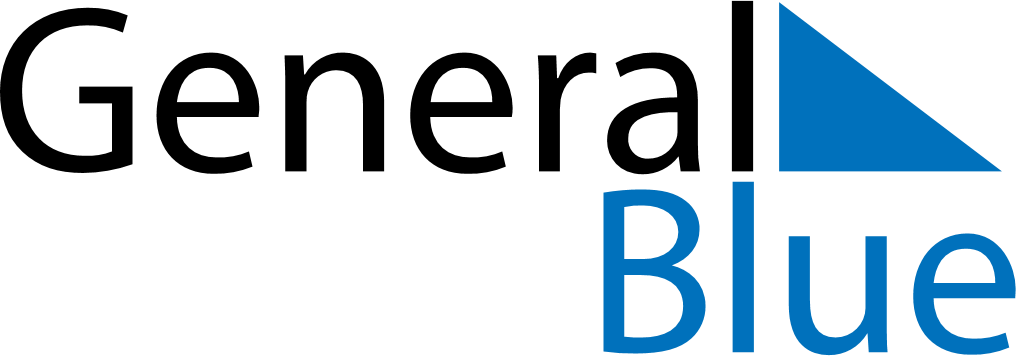 August 2025August 2025August 2025August 2025PhilippinesPhilippinesPhilippinesSundayMondayTuesdayWednesdayThursdayFridayFridaySaturday1123456788910111213141515161718192021222223Ninoy Aquino Day2425262728292930National Heroes’ Day31